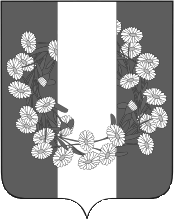 АДМИНИСТРАЦИЯ БУРАКОВСКОГО СЕЛЬСКОГО ПОСЕЛЕНИЯ КОРЕНОВСКОГО РАЙОНАПОСТАНОВЛЕНИЕот 02.02.2016                                                                                                                         № 9хут.БураковскийОб утверждении плана мониторинга муниципальных правовых актов Бураковского сельского поселения Кореновского района на 2016 год Руководствуясь Федеральным законом Российской Федерации                               от 06 ноября 2003 года № 131-ФЗ «Об общих принципах организации местного самоуправления в Российской Федерации»,  решением Совета Бураковского сельского поселения  Кореновского района  от 30 июня 2015 года № 46 «Об утверждении порядка проведения органами местного самоуправления Бураковского сельского поселения Кореновского района мониторинга правоприменения  муниципальных нормативных правовых актов Бураковского сельского поселения Кореновского района», п о с т а н о в л я ю:1.Утвердить План мониторинга муниципальных правовых актов Бураковского сельского поселения Кореновского района на 2016 год (прилагается).2.Общему отделу администрации Бураковского сельского поселения Кореновского района (Абрамкина) обнародовать настоящее постановление в установленных местах и разместить его на официальном сайте органов местного самоуправления Бураковского сельского поселения Кореновского района в сети Интернет. 3. Постановление вступает в силу со дня его подписания.Глава Бураковского сельского поселенияКореновского района                                                                 Л.И.ОрлецкаяЛИСТ СОГЛАСОВАНИЯпроекта постановления администрации Бураковского сельского поселения Кореновского района, Краснодарского края от 02.02.2016 №9 «Об утверждении плана мониторинга муниципальных правовых актов Бураковского сельского поселения Кореновского района на 2016 год»Проект подготовлен и внесен:Общим отделом администрации Бураковскогосельского поселенияКореновского районаНачальник общего отдела 				администрации Бураковскогосельского поселенияКореновского района							          З.П.АбрамкинаПроект согласован:Начальник финансового отделаадминистрации  Бураковскогосельского поселенияКореновского района							            И.П.Санькова                                                                      ПРИЛОЖЕНИЕ                                                                         УТВЕРЖДЕН                                                          постановлением администрации                                                      Бураковского сельского поселения      Кореновского района                                                           от 02 февраля 2016 года  № 9ПЛАНмониторинга муниципальных правовых актов Бураковского сельского поселения  Кореновского района на 2016 год Глава Бураковского  сельского поселенияКореновского района                                                                          Л.И.Орлецкая№п/пРеквизиты муниципального  правового акта, подлежащего мониторингу  Ответственный орган Срок проведения мониторинга1Постановление от 26.03.2015 № 41 «Об утверждении методики мониторинга коррупционных рисков в органах местного самоуправления Бураковского сельского поселения Кореновского района для определения перечня должностей, в наибольшей степени подверженных риску коррупции»               Общий отдел администрации Бураковского сельского поселения Кореновского района1 квартал 2016 года2Решение Совета Бураковского сельского поселения Кореновского района от 23.01.2015 года № 31 «Об утверждении порядка ведения реестра муниципальных служащих в администрации Бураковского сельского поселения Кореновского районаПостоянная комиссия по вопросам занятости, правопорядка, правовой защиты граждан, социальным вопросам, делам молодежи, культуры и спорту1 квартал 2016 года3Решение от 20.04.2015 № 38 «Об утверждении Порядка распоряжения земельными участками на территории Бураковского сельского поселения Кореновского района»Постоянная комиссия по финансово-бюджетной и экономической политике, налогам и сбором, землепользованию и землеустройству2 квартал 2016 года4Постановление от 21.08.2015 № 112 «Об утверждении Порядка уведомления представителя нанимателя (работодателя) о фактах обращения в целях склонения муниципального  служащего  администрации Бураковского сельского поселения Кореновского района к совершению коррупционных правонарушений»               Общий отдел администрации Бураковского сельского поселения Кореновского района2 квартал 2016 года5Решение от 30.06.2015 № 46 «Об утверждении порядка проведения органами местного самоуправления Бураковского сельского поселения Кореновского района мониторинга правоприменения муниципальных нормативных правовых актов Бураковского сельского поселения Кореновского района»Постоянная комиссия по вопросам занятости, правопорядка, правовой защиты граждан, социальным вопросам, делам молодежи, культуры и спорту3 квартал 2016 года6Постановление от 08.05.2015 № 62 «Об утверждении административного регламента администрации Бураковского сельского поселения Кореновского района по предоставлению муниципальной услуги «Заключение нового договора аренды земельного участка без проведения торгов»    Общий отдел администрации Бураковского сельского поселения Кореновского района3 квартал 2016 года7Постановление от 08.05.2015 № 57 «Об утверждении административного регламента администрации Бураковского сельского поселения Кореновского района по предоставлению муниципальной услуги «Предварительное согласование предоставления земельного участка»   Общий отдел администрации Бураковского сельского поселения Кореновского района3 квартал 2016 года8Постановление от 14.07.2015 № 103 «Об утверждении Порядка досудебного (внесудебного) обжалования заявителем решений и действий (бездействия) отраслевых (функциональных) органов администрации Бураковского сельского поселения Кореновского района, предоставляющих муниципальную услугу, должностного лица отраслевых (функциональных) органов администрации  Бураковского сельского поселения Кореновского района, предоставляющего муниципальную услугу, либо муниципального служащего»    Общий отдел администрации Бураковского сельского поселения Кореновского района4 квартал 2016 года9Постановление администрации Бураковского сельского поселения Кореновского района от 22.12.2015 года       № 188  «Об утверждении административного регламента администрации Бураковского сельского поселения Кореновского района исполнения муниципальной функции «Осуществление муниципального земельного контроля»Общий отдел администрации Бураковского сельского поселения Кореновского района4 квартал 2016 года